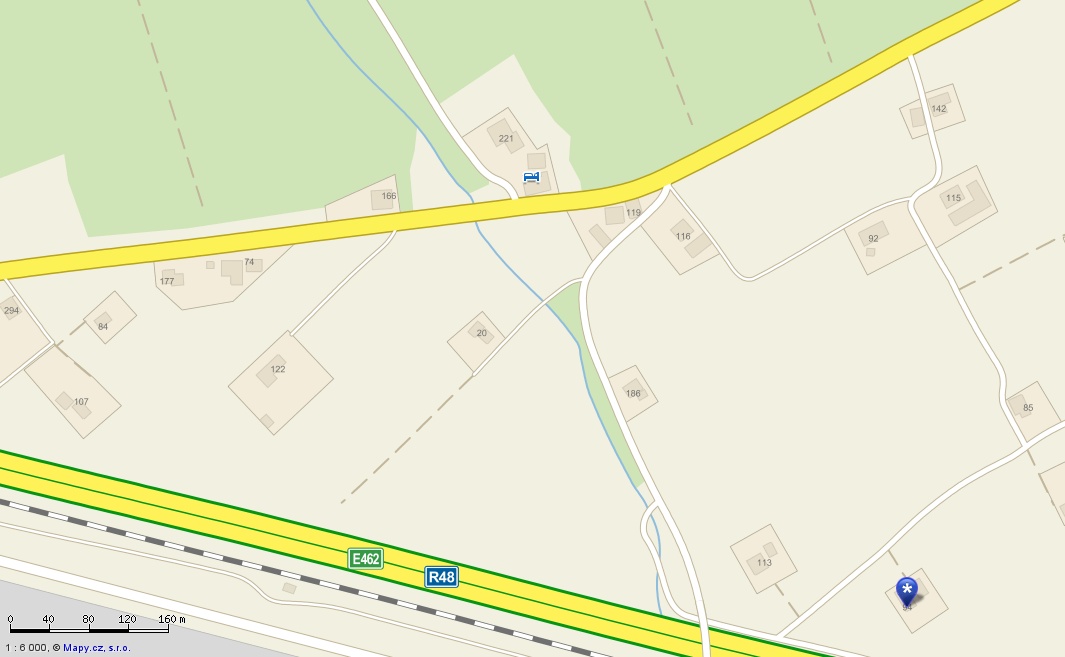 GPS souřadnice místa konání nácviků a zkoušek: 49°40'9.723"N, 18°27'13.345"EAdresa místa konání nácviků a zkoušek: Nošovice 94, 739 51 Nošovice